Monday morning gymnastics – Dylan, Joey, Hashim, Raphael, Daniel, RaeesWednesday morning swimming – Dylan, Joey, Hashim, Raphael, Daniel, Lewis, Ethan, Gabriel.                 Staying – Ibrahim , Jun-Hang, Raees, Cole, Rayaan. Monday morning gymnastics – Dylan, Joey, Hashim, Raphael, Daniel, RaeesWednesday morning swimming – Dylan, Joey, Hashim, Raphael, Daniel, Lewis, Ethan, Gabriel.                 Staying – Ibrahim , Jun-Hang, Raees, Cole, Rayaan. 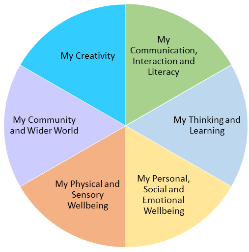 TimetableWoodpeckers room 1Spring 1 20239:15-10:159:15-10:1510:15-10:4510:15-10:4511:15-12:101:15-21:15-21:15-22:15-2:502:15-2:502:15-2:502:15-2:50MondayWalk and breakfastWalk and breakfastMy thinking and learning – MathsMy thinking and learning – MathsPlay outside 10:45-11Snacks 11-11:15Communication, Interaction and LiteracyStory time 12:10-12:15Dinner 12:15-12:45Play outside 12:45-1:15ShoppingShoppingShoppingShoppingShoppingShoppingGuided readingGuided readingEnd of day prepTuesdayWalk and breakfastWalk and breakfastMy thinking and learning – MathsMy thinking and learning – MathsPlay outside 10:45-11Snacks 11-11:15Communication, Interaction and LiteracyStory time 12:10-12:15Dinner 12:15-12:45Play outside 12:45-1:15My thinking and learning – ScienceMy thinking and learning – ScienceMy thinking and learning – Science2-2:15My Creativity – Music2:15-2:45My Creativity – Music2:15-2:45My Creativity – Music2:15-2:45My Creativity – Music2:15-2:45End of day prepWednesdayBreakfastFine motorFine motorSnacks 10:15-10:30My community and wider worldPet care post 1610:30-12(session booked 11-11:30)My community and wider worldPet care post 1610:30-12(session booked 11-11:30)My community and wider worldPet care post 1610:30-12(session booked 11-11:30)Story time 12:10-12:15Dinner 12:15-12:45Play outside 12:45-1:15CookingCookingBreakBreakBreakMy community and wider worldMy community and wider worldMy community and wider worldEnd of day prepThursdayForest School9:15-10:45Forest School9:15-10:45Forest School9:15-10:45Forest School9:15-10:45My Creativity -ArtStory time 12:10-12:15Dinner 12:15-12:45Play outside 12:45-1:15PE1:15-1:45Computing1:45-2:15Computing1:45-2:15Computing1:45-2:15Computing1:45-2:15Computing1:45-2:15Computing1:45-2:15Guided reading2:15-2:45End of day prepFridayWalk and breakfastWalk and breakfastMy thinking and learning – MathsMy thinking and learning – MathsCommunication, Interaction and LiteracyStory time 12:10-12:15Dinner 12:15-12:45Play outside 12:45-1:15Tuck Shop1:45-2Tuck Shop1:45-2Tuck Shop1:45-2clubsclubsclubsclubsEnd of day prepTimetableWoodpeckers room 2Spring 1 2023TimetableWoodpeckers room 2Spring 1 2023TimetableWoodpeckers room 2Spring 1 2023TimetableWoodpeckers room 2Spring 1 2023TimetableWoodpeckers room 2Spring 1 2023TimetableWoodpeckers room 2Spring 1 2023TimetableWoodpeckers room 2Spring 1 2023TimetableWoodpeckers room 2Spring 1 2023TimetableWoodpeckers room 2Spring 1 2023TimetableWoodpeckers room 2Spring 1 2023TimetableWoodpeckers room 2Spring 1 2023TimetableWoodpeckers room 2Spring 1 2023TimetableWoodpeckers room 2Spring 1 2023TimetableWoodpeckers room 2Spring 1 2023TimetableWoodpeckers room 2Spring 1 2023TimetableWoodpeckers room 2Spring 1 2023TimetableWoodpeckers room 2Spring 1 2023TimetableWoodpeckers room 2Spring 1 2023TimetableWoodpeckers room 2Spring 1 20239:15-10:159:15-10:159:15-10:1510:15-10:4510:15-10:4511:15-12:1511:15-12:151:15-21:15-21:15-22:15-2:502:15-2:502:15-2:50MondaybreakfastGymnastics9:30-11:30(session booked 10-11)Gymnastics9:30-11:30(session booked 10-11)Gymnastics9:30-11:30(session booked 10-11)Gymnastics9:30-11:30(session booked 10-11)Gymnastics9:30-11:30(session booked 10-11)Gymnastics9:30-11:30(session booked 10-11)Gymnastics9:30-11:30(session booked 10-11)Fine motorStory time 12:10-12:15Dinner 12:15-12:45Play outside 12:45-1:15My thinking and learning - ScienceMy thinking and learning - Science2-2:152-2:15My Creativity – Music2:15-2:45My Creativity – Music2:15-2:45My Creativity – Music2:15-2:45End of day prepEnd of day prepTuesdayWalk and breakfastWalk and breakfastWalk and breakfastMy thinking and learning – MathsMy thinking and learning – MathsPlay outside10:45-11Snacks11-11:15Communication, Interaction and LiteracyCommunication, Interaction and LiteracyStory time 12:10-12:15Dinner 12:15-12:45Play outside 12:45-1:15Shopping Shopping Shopping Shopping Shopping Guided readingGuided readingEnd of day prepEnd of day prepWednesdayBreakfastBreakfastSwimming10-11:30(session booked 10:30-11)Swimming10-11:30(session booked 10:30-11)Swimming10-11:30(session booked 10:30-11)Swimming10-11:30(session booked 10:30-11)Swimming10-11:30(session booked 10:30-11)Swimming10-11:30(session booked 10:30-11)Fine motorStory time 12:10-12:15Dinner 12:15-12:45Play outside 12:45-1:15My community and wider worldMy community and wider worldMy community and wider worldBreakCookingCookingCookingEnd of day prepEnd of day prepThursdayBreakfastMy Creativity -ArtMy Creativity -ArtMy Creativity -ArtsnacksForest School10:45-12Forest School10:45-12Forest School10:45-12Forest School10:45-12Story time 12:10-12:15Dinner 12:15-12:45Play outside 12:45-1:15Guided reading1:15-1:45PE1:45-2:15PE1:45-2:15PE1:45-2:15PE1:45-2:15PE1:45-2:15Computing2:15-2:45End of day prepEnd of day prepFridayWalk and breakfastWalk and breakfastWalk and breakfastMy thinking and learning – MathsMy thinking and learning – MathsCommunication, Interaction and LiteracyCommunication, Interaction and LiteracyStory time 12:10-12:15Dinner 12:15-12:45Play outside 12:45-1:15Tuck Shop1:30-1:45Tuck Shop1:30-1:45Tuck Shop1:30-1:45clubs clubs clubs End of day prepEnd of day prep